Monroe Varsity Baseball 2017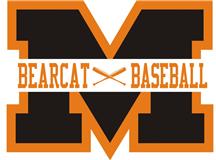 Players NameNumberHgtWgtThrowsBatsPositionGradeTrestyn Dumilieu16’2200RRP12Jack Langston26’1190RR1B12Justin Folz35’11170RSSS/P12Blake Bingham56’1165LROF12Ryan Witt76’0175RR3b/P11Eric Pino85’11175RRC12Conner Spahman96’1165LLP/1B11JJ Jerome105’11215RROF12Brian Pino115’9160RR2b/SS/P12Kegan Velie135’10145RRC/2b10Luke Klein156’0155LROF10Connor Rasciner185’10145RROF12JD Merwin215’9150RROF12Ben Garver226’1160LLP/OF11Grant Davis 246’0210RR3b/1B10TJ Trewin305’10175RRUtil/P12Head Coach       Eric ChartrandAsst Coach    Anton Churlin   Jack Hutt   Mark Potoshnik